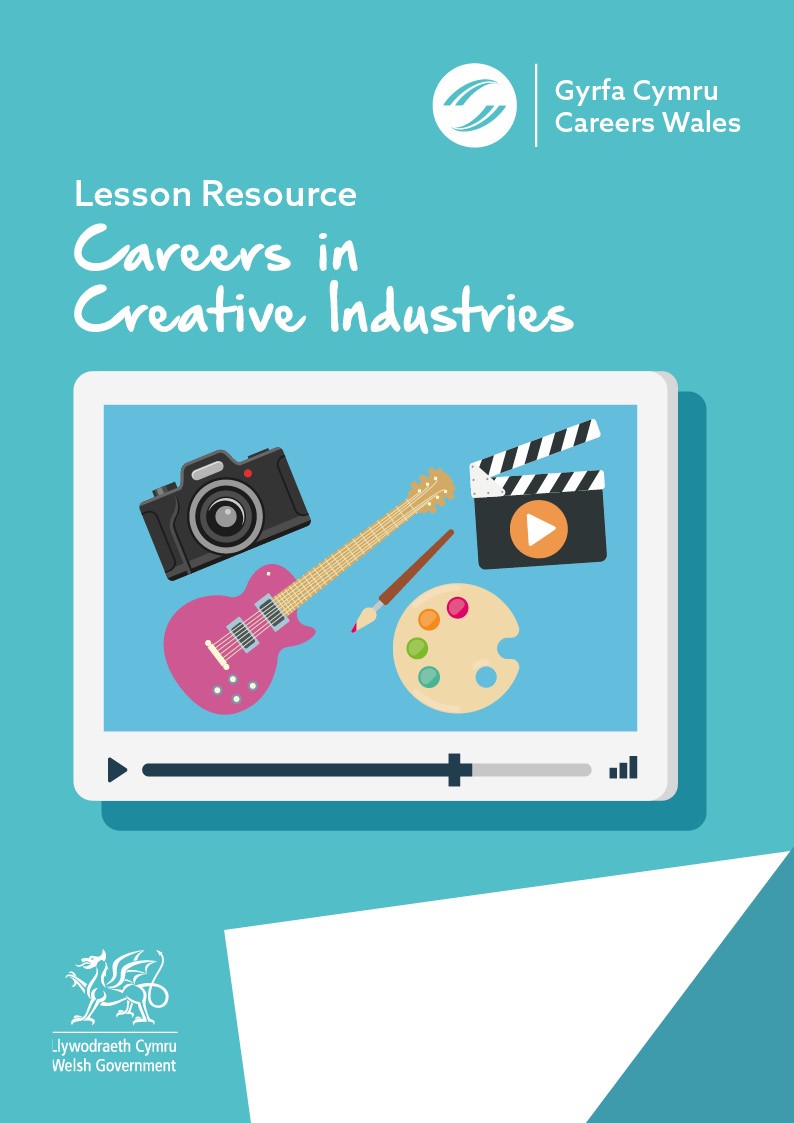 Answer SheetNow watch the Video - https://vimeo.com/378563320/25e2bf2425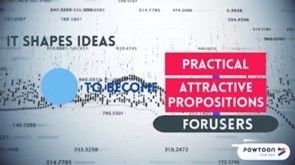 Ryan mentions that he is a Trainee Architectural Technologist, but which subjects did he study in school? (Video 8mins 55s)Find out more - https://careerswales.gov.wales/job- information/architectural-technologistFurther resources for Creative Sector research:Careers Wales website – www.careerswales.gov.wales Finding information on different careers in design - https:// careerswales.gov.wales/job-informationCreative & Cultural Skills (Sector Skills Council) - https:// ccskills.org.uk/Companies featured in the Webinar:Do Digital Agency - https://dodigitalagency.com/Storm and Shelter - https://stormandshelter.com/T. Richard Jones - https://www.trjltd.co.uk/ Liz (presenter) - https://chipperdesigns.org